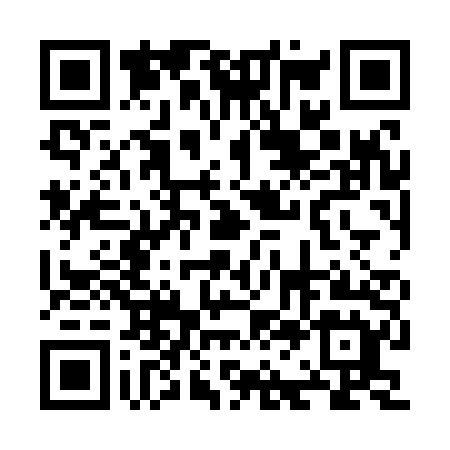 Ramadan times for Martim Vaqueiro, PortugalMon 11 Mar 2024 - Wed 10 Apr 2024High Latitude Method: Angle Based RulePrayer Calculation Method: Muslim World LeagueAsar Calculation Method: HanafiPrayer times provided by https://www.salahtimes.comDateDayFajrSuhurSunriseDhuhrAsrIftarMaghribIsha11Mon5:235:236:5012:444:536:386:388:0012Tue5:225:226:4912:434:546:396:398:0113Wed5:205:206:4712:434:556:396:398:0214Thu5:185:186:4612:434:566:406:408:0315Fri5:175:176:4412:434:566:416:418:0416Sat5:155:156:4312:424:576:426:428:0517Sun5:145:146:4112:424:586:436:438:0618Mon5:125:126:4012:424:596:446:448:0719Tue5:105:106:3812:414:596:456:458:0820Wed5:095:096:3712:415:006:466:468:0921Thu5:075:076:3512:415:016:476:478:1022Fri5:065:066:3412:415:016:486:488:1123Sat5:045:046:3212:405:026:496:498:1224Sun5:025:026:3112:405:036:506:508:1325Mon5:015:016:2912:405:036:516:518:1426Tue4:594:596:2812:395:046:526:528:1527Wed4:574:576:2612:395:046:536:538:1628Thu4:564:566:2512:395:056:536:538:1729Fri4:544:546:2312:385:066:546:548:1830Sat4:524:526:2212:385:066:556:558:1931Sun5:505:507:201:386:077:567:569:211Mon5:495:497:191:386:077:577:579:222Tue5:475:477:171:376:087:587:589:233Wed5:455:457:151:376:097:597:599:244Thu5:445:447:141:376:098:008:009:255Fri5:425:427:131:366:108:018:019:266Sat5:405:407:111:366:108:028:029:277Sun5:385:387:101:366:118:038:039:288Mon5:375:377:081:366:128:048:049:309Tue5:355:357:071:356:128:048:049:3110Wed5:335:337:051:356:138:058:059:32